EXTENSION APPLICATION FOR MEMBERSHIPIN BOYS & GIRLS CLUBS OF AMERICAATTACHMENTSThe following attachments are required with this application. Check, if attached:  Extension director’s resume          Photograph (8”x10” preferred) of building, wide angle          Copy of Lease Agreement or MOU (if applicable)          Copy of one week activities schedule: per day, hour and room          Roster of Registered Members (listing name, age, and gender)          Copy of Extension present year itemized budget – Revenue and ExpenseIn accordance with the authority given by  (governing body) the undersigned applies for certification of the (extension name) as an Extension Club in Boys & Girls Clubs of America.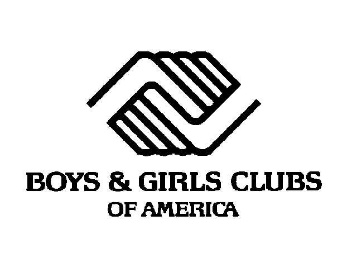 Weekly Program Schedule FormSection A: Extension InformationSection A: Extension InformationSection A: Extension InformationSection A: Extension InformationSection A: Extension InformationSection A: Extension InformationSection A: Extension InformationSection A: Extension InformationSection A: Extension InformationSection A: Extension InformationSection A: Extension InformationSection A: Extension InformationSection A: Extension InformationSection A: Extension InformationSection A: Extension InformationSection A: Extension InformationSection A: Extension InformationSection A: Extension InformationSection A: Extension InformationSection A: Extension InformationSection A: Extension InformationSection A: Extension InformationSection A: Extension InformationSection A: Extension InformationSection A: Extension InformationSection A: Extension InformationSection A: Extension InformationSection A: Extension InformationSection A: Extension InformationSection A: Extension InformationSection A: Extension InformationSection A: Extension InformationSection A: Extension InformationSection A: Extension InformationSection A: Extension InformationSection A: Extension InformationSection A: Extension InformationSection A: Extension Information1. Name of Boys & Girls Club1. Name of Boys & Girls Club1. Name of Boys & Girls Club1. Name of Boys & Girls Club1. Name of Boys & Girls Club1. Name of Boys & Girls Club1. Name of Boys & Girls Club1. Name of Boys & Girls Club1. Name of Boys & Girls Club1. Name of Boys & Girls Club1. Name of Boys & Girls Club1. Name of Boys & Girls Club1. Name of Boys & Girls Club1. Name of Boys & Girls Club1. Name of Boys & Girls Club1. Name of Boys & Girls Club1. Name of Boys & Girls Club1. Name of Boys & Girls Club1. Name of Boys & Girls Club1. Name of Boys & Girls ClubEnter exactly as officially named by corporate board of directorsEnter exactly as officially named by corporate board of directorsEnter exactly as officially named by corporate board of directorsEnter exactly as officially named by corporate board of directorsEnter exactly as officially named by corporate board of directorsEnter exactly as officially named by corporate board of directorsEnter exactly as officially named by corporate board of directorsEnter exactly as officially named by corporate board of directorsEnter exactly as officially named by corporate board of directorsEnter exactly as officially named by corporate board of directorsEnter exactly as officially named by corporate board of directorsEnter exactly as officially named by corporate board of directorsEnter exactly as officially named by corporate board of directorsEnter exactly as officially named by corporate board of directorsEnter exactly as officially named by corporate board of directorsEnter exactly as officially named by corporate board of directorsEnter exactly as officially named by corporate board of directorsEnter exactly as officially named by corporate board of directorsEnter exactly as officially named by corporate board of directorsEnter exactly as officially named by corporate board of directorsEnter exactly as officially named by corporate board of directorsEnter exactly as officially named by corporate board of directorsEnter exactly as officially named by corporate board of directorsEnter exactly as officially named by corporate board of directorsEnter exactly as officially named by corporate board of directorsEnter exactly as officially named by corporate board of directorsEnter exactly as officially named by corporate board of directorsEnter exactly as officially named by corporate board of directors2. Ext. Location Address: (No P. O. Boxes allowed)2. Ext. Location Address: (No P. O. Boxes allowed)2. Ext. Location Address: (No P. O. Boxes allowed)2. Ext. Location Address: (No P. O. Boxes allowed)StreetStreetStreetStreetStreetStreet2. Ext. Location Address: (No P. O. Boxes allowed)2. Ext. Location Address: (No P. O. Boxes allowed)2. Ext. Location Address: (No P. O. Boxes allowed)2. Ext. Location Address: (No P. O. Boxes allowed)City, State ZipCity, State ZipCity, State ZipCity, State ZipCity, State ZipCity, State Zip2a. Ext. County Info.2a. Ext. County Info.2a. Ext. County Info.2a. Ext. County Info.CountyCountyCountyCountyCountyCounty3. Ext. Mailing Address: (If different from Location Address above)3. Ext. Mailing Address: (If different from Location Address above)3. Ext. Mailing Address: (If different from Location Address above)3. Ext. Mailing Address: (If different from Location Address above)Street or P. O. Box:Street or P. O. Box:Street or P. O. Box:Street or P. O. Box:Street or P. O. Box:Street or P. O. Box:3. Ext. Mailing Address: (If different from Location Address above)3. Ext. Mailing Address: (If different from Location Address above)3. Ext. Mailing Address: (If different from Location Address above)3. Ext. Mailing Address: (If different from Location Address above)City, State ZipCity, State ZipCity, State ZipCity, State ZipCity, State ZipCity, State Zip4. Ext. Shipping Address: (Physical location for receipt of FedEx, UPS, etc.)4. Ext. Shipping Address: (Physical location for receipt of FedEx, UPS, etc.)4. Ext. Shipping Address: (Physical location for receipt of FedEx, UPS, etc.)4. Ext. Shipping Address: (Physical location for receipt of FedEx, UPS, etc.)Shipping AddressShipping AddressShipping AddressShipping AddressShipping AddressShipping Address4. Ext. Shipping Address: (Physical location for receipt of FedEx, UPS, etc.)4. Ext. Shipping Address: (Physical location for receipt of FedEx, UPS, etc.)4. Ext. Shipping Address: (Physical location for receipt of FedEx, UPS, etc.)4. Ext. Shipping Address: (Physical location for receipt of FedEx, UPS, etc.)City, State ZipCity, State ZipCity, State ZipCity, State ZipCity, State ZipCity, State Zip4. Ext. Shipping Address: (Physical location for receipt of FedEx, UPS, etc.)4. Ext. Shipping Address: (Physical location for receipt of FedEx, UPS, etc.)4. Ext. Shipping Address: (Physical location for receipt of FedEx, UPS, etc.)4. Ext. Shipping Address: (Physical location for receipt of FedEx, UPS, etc.)5. Phone:  5. Phone:  5. Phone:  5. Phone:  5. Phone:  5. Phone:  5. Phone:  5. Phone:  5. Phone:  5. Phone:  6. FAX: 6. FAX: 6. FAX: 6. FAX: 6. FAX: 6. FAX: 6. FAX: 6. FAX: 6. FAX: 7. Website:  7. Website:  7. Website:  7. Website:  7. Website:  7. Website:  7. Website:  7. Website:  7. Website:  7. Website:  7. Website:  7. Website:  7. Website:  7. Website:  7. Website:  7. Website:  7. Website:  7. Website:  7. Website:  7. Website:  7. Website:  7. Website:  7. Website:  7. Website:  7. Website:  7. Website:  7. Website:  7. Website:  7. Website:  7. Website:  7. Website:  7. Website:  7. Website:  7. Website:  7. Website:  7. Website:  7. Website:  7. Website:  What date did the Extension begin operations?  What date did the Extension begin operations?  What date did the Extension begin operations?  What date did the Extension begin operations?  What date did the Extension begin operations?  What date did the Extension begin operations?  What date did the Extension begin operations?  What date did the Extension begin operations?  What date did the Extension begin operations?  What date did the Extension begin operations?  What date did the Extension begin operations?  What date did the Extension begin operations?  What date did the Extension begin operations?  What date did the Extension begin operations?  What date did the Extension begin operations?  What date did the Extension begin operations?  What date did the Extension begin operations?  What date did the Extension begin operations?  What date did the Extension begin operations?  What date did the Extension begin operations?  What date did the Extension begin operations?  What date did the Extension begin operations?  What date did the Extension begin operations?  What date did the Extension begin operations?  What date did the Extension begin operations?  What date did the Extension begin operations?  What date did the Extension begin operations?  What date did the Extension begin operations?  What date did the Extension begin operations?  What date did the Extension begin operations?  What date did the Extension begin operations?  What date did the Extension begin operations?  What date did the Extension begin operations?  What date did the Extension begin operations?  What date did the Extension begin operations?  What date did the Extension begin operations?  What date did the Extension begin operations?  What date did the Extension begin operations?  Section B: Member Organization InformationSection B: Member Organization InformationSection B: Member Organization InformationSection B: Member Organization InformationSection B: Member Organization InformationSection B: Member Organization InformationSection B: Member Organization InformationSection B: Member Organization InformationSection B: Member Organization InformationSection B: Member Organization InformationSection B: Member Organization InformationSection B: Member Organization InformationSection B: Member Organization InformationSection B: Member Organization InformationSection B: Member Organization InformationSection B: Member Organization InformationSection B: Member Organization InformationSection B: Member Organization InformationSection B: Member Organization InformationSection B: Member Organization InformationSection B: Member Organization InformationSection B: Member Organization InformationSection B: Member Organization InformationSection B: Member Organization InformationSection B: Member Organization InformationSection B: Member Organization InformationSection B: Member Organization InformationSection B: Member Organization InformationSection B: Member Organization InformationSection B: Member Organization InformationSection B: Member Organization InformationSection B: Member Organization InformationSection B: Member Organization InformationSection B: Member Organization InformationSection B: Member Organization InformationSection B: Member Organization InformationSection B: Member Organization InformationSection B: Member Organization Information1. Name of member organization operating the Extension:  1. Name of member organization operating the Extension:  1. Name of member organization operating the Extension:  1. Name of member organization operating the Extension:  1. Name of member organization operating the Extension:  1. Name of member organization operating the Extension:  1. Name of member organization operating the Extension:  1. Name of member organization operating the Extension:  1. Name of member organization operating the Extension:  1. Name of member organization operating the Extension:  1. Name of member organization operating the Extension:  1. Name of member organization operating the Extension:  1. Name of member organization operating the Extension:  1. Name of member organization operating the Extension:  1. Name of member organization operating the Extension:  1. Name of member organization operating the Extension:  1. Name of member organization operating the Extension:  1. Name of member organization operating the Extension:  1. Name of member organization operating the Extension:  1. Name of member organization operating the Extension:  1. Name of member organization operating the Extension:  1. Name of member organization operating the Extension:  1. Name of member organization operating the Extension:  1. Name of member organization operating the Extension:  1. Name of member organization operating the Extension:  1. Name of member organization operating the Extension:  1. Name of member organization operating the Extension:  1. Name of member organization operating the Extension:  1. Name of member organization operating the Extension:  1. Name of member organization operating the Extension:  1. Name of member organization operating the Extension:  1. Name of member organization operating the Extension:  1. Name of member organization operating the Extension:  1. Name of member organization operating the Extension:  1. Name of member organization operating the Extension:  1. Name of member organization operating the Extension:  1. Name of member organization operating the Extension:  1. Name of member organization operating the Extension:  2. City and state of the member organization:  2. City and state of the member organization:  2. City and state of the member organization:  2. City and state of the member organization:  2. City and state of the member organization:  2. City and state of the member organization:  2. City and state of the member organization:  2. City and state of the member organization:  2. City and state of the member organization:  2. City and state of the member organization:  2. City and state of the member organization:  2. City and state of the member organization:  2. City and state of the member organization:  2. City and state of the member organization:  2. City and state of the member organization:  2. City and state of the member organization:  2. City and state of the member organization:  2. City and state of the member organization:  2. City and state of the member organization:  2. City and state of the member organization:  2. City and state of the member organization:  2. City and state of the member organization:  2. City and state of the member organization:  2. City and state of the member organization:  2. City and state of the member organization:  2. City and state of the member organization:  2. City and state of the member organization:  2. City and state of the member organization:  2. City and state of the member organization:  2. City and state of the member organization:  2. City and state of the member organization:  2. City and state of the member organization:  2. City and state of the member organization:  2. City and state of the member organization:  2. City and state of the member organization:  2. City and state of the member organization:  2. City and state of the member organization:  2. City and state of the member organization:  Section C: Staff of the Qualifying Boys & Girls Club (attach copy of Extension Director’s resume)Section C: Staff of the Qualifying Boys & Girls Club (attach copy of Extension Director’s resume)Section C: Staff of the Qualifying Boys & Girls Club (attach copy of Extension Director’s resume)Section C: Staff of the Qualifying Boys & Girls Club (attach copy of Extension Director’s resume)Section C: Staff of the Qualifying Boys & Girls Club (attach copy of Extension Director’s resume)Section C: Staff of the Qualifying Boys & Girls Club (attach copy of Extension Director’s resume)Section C: Staff of the Qualifying Boys & Girls Club (attach copy of Extension Director’s resume)Section C: Staff of the Qualifying Boys & Girls Club (attach copy of Extension Director’s resume)Section C: Staff of the Qualifying Boys & Girls Club (attach copy of Extension Director’s resume)Section C: Staff of the Qualifying Boys & Girls Club (attach copy of Extension Director’s resume)Section C: Staff of the Qualifying Boys & Girls Club (attach copy of Extension Director’s resume)Section C: Staff of the Qualifying Boys & Girls Club (attach copy of Extension Director’s resume)Section C: Staff of the Qualifying Boys & Girls Club (attach copy of Extension Director’s resume)Section C: Staff of the Qualifying Boys & Girls Club (attach copy of Extension Director’s resume)Section C: Staff of the Qualifying Boys & Girls Club (attach copy of Extension Director’s resume)Section C: Staff of the Qualifying Boys & Girls Club (attach copy of Extension Director’s resume)Section C: Staff of the Qualifying Boys & Girls Club (attach copy of Extension Director’s resume)Section C: Staff of the Qualifying Boys & Girls Club (attach copy of Extension Director’s resume)Section C: Staff of the Qualifying Boys & Girls Club (attach copy of Extension Director’s resume)Section C: Staff of the Qualifying Boys & Girls Club (attach copy of Extension Director’s resume)Section C: Staff of the Qualifying Boys & Girls Club (attach copy of Extension Director’s resume)Section C: Staff of the Qualifying Boys & Girls Club (attach copy of Extension Director’s resume)Section C: Staff of the Qualifying Boys & Girls Club (attach copy of Extension Director’s resume)Section C: Staff of the Qualifying Boys & Girls Club (attach copy of Extension Director’s resume)Section C: Staff of the Qualifying Boys & Girls Club (attach copy of Extension Director’s resume)Section C: Staff of the Qualifying Boys & Girls Club (attach copy of Extension Director’s resume)Section C: Staff of the Qualifying Boys & Girls Club (attach copy of Extension Director’s resume)Section C: Staff of the Qualifying Boys & Girls Club (attach copy of Extension Director’s resume)Section C: Staff of the Qualifying Boys & Girls Club (attach copy of Extension Director’s resume)Section C: Staff of the Qualifying Boys & Girls Club (attach copy of Extension Director’s resume)Section C: Staff of the Qualifying Boys & Girls Club (attach copy of Extension Director’s resume)Section C: Staff of the Qualifying Boys & Girls Club (attach copy of Extension Director’s resume)Section C: Staff of the Qualifying Boys & Girls Club (attach copy of Extension Director’s resume)Section C: Staff of the Qualifying Boys & Girls Club (attach copy of Extension Director’s resume)Section C: Staff of the Qualifying Boys & Girls Club (attach copy of Extension Director’s resume)Section C: Staff of the Qualifying Boys & Girls Club (attach copy of Extension Director’s resume)Section C: Staff of the Qualifying Boys & Girls Club (attach copy of Extension Director’s resume)Section C: Staff of the Qualifying Boys & Girls Club (attach copy of Extension Director’s resume)1. Ext. Director:1. Ext. Director:1. Ext. Director:1. Ext. Director:1. Ext. Director:Mr.   Ms. Mr.   Ms. Mr.   Ms. Mr.   Ms. Mr.   Ms. Mr.   Ms. Mr.   Ms. Mr.   Ms. Mr.   Ms. Mr.   Ms. Mr.   Ms. Mr.   Ms. Mr.   Ms. Mr.   Ms. Mr.   Ms. Mr.   Ms. Mr.   Ms. Mr.   Ms. Mr.   Ms. Mr.   Ms. Mr.   Ms. Mr.   Ms. Mr.   Ms. Mr.   Ms. Mr.   Ms. Mr.   Ms. Mr.   Ms. Mr.   Ms. Mr.   Ms. Mr.   Ms. Mr.   Ms. Mr.   Ms. Mr.   Ms. 2. Phone Number2. Phone Number2. Phone Number2. Phone Number2. Phone Number3. Fax Number: 3. Fax Number: 3. Fax Number: 3. Fax Number: 3. Fax Number: 4. Cell Number:  4. Cell Number:  4. Cell Number:  4. Cell Number:  4. Cell Number:  5.E-mail address: 5.E-mail address: 5.E-mail address: 5.E-mail address: 5.E-mail address: 6. Annual Salary:  6. Annual Salary:  6. Annual Salary:  6. Annual Salary:  6. Annual Salary:  Other Boys & Girls Club StaffOther Boys & Girls Club StaffOther Boys & Girls Club StaffOther Boys & Girls Club StaffOther Boys & Girls Club StaffOther Boys & Girls Club StaffOther Boys & Girls Club StaffOther Boys & Girls Club StaffOther Boys & Girls Club StaffOther Boys & Girls Club StaffOther Boys & Girls Club StaffOther Boys & Girls Club StaffOther Boys & Girls Club StaffOther Boys & Girls Club StaffOther Boys & Girls Club StaffOther Boys & Girls Club StaffOther Boys & Girls Club StaffOther Boys & Girls Club StaffOther Boys & Girls Club StaffOther Boys & Girls Club StaffOther Boys & Girls Club StaffOther Boys & Girls Club StaffOther Boys & Girls Club StaffOther Boys & Girls Club StaffOther Boys & Girls Club StaffOther Boys & Girls Club StaffOther Boys & Girls Club StaffOther Boys & Girls Club StaffOther Boys & Girls Club StaffOther Boys & Girls Club StaffOther Boys & Girls Club StaffOther Boys & Girls Club StaffOther Boys & Girls Club StaffOther Boys & Girls Club StaffOther Boys & Girls Club StaffOther Boys & Girls Club StaffOther Boys & Girls Club StaffOther Boys & Girls Club StaffNameNameNameNameNameNameNameNameNameNameTitleTitleTitleTitleTitleTitleTitleTitleTitleTitleTitleAnnual SalaryAnnual SalaryAnnual SalaryAnnual SalaryAnnual SalaryAnnual SalaryAnnual SalaryAnnual SalaryFull-timeFull-timeFull-timeFull-timeFull-timePart-timePart-timePart-timePart-time2  2  2  2  2  2  2  2  2  2  3  3  3  3  3  3  3  3  3  3  Section D: Building Facilities (attach photo of building, must include a good portion of the building, not just the front door - preferably 8”x10”)Section D: Building Facilities (attach photo of building, must include a good portion of the building, not just the front door - preferably 8”x10”)Section D: Building Facilities (attach photo of building, must include a good portion of the building, not just the front door - preferably 8”x10”)Section D: Building Facilities (attach photo of building, must include a good portion of the building, not just the front door - preferably 8”x10”)Section D: Building Facilities (attach photo of building, must include a good portion of the building, not just the front door - preferably 8”x10”)Section D: Building Facilities (attach photo of building, must include a good portion of the building, not just the front door - preferably 8”x10”)Section D: Building Facilities (attach photo of building, must include a good portion of the building, not just the front door - preferably 8”x10”)Section D: Building Facilities (attach photo of building, must include a good portion of the building, not just the front door - preferably 8”x10”)Section D: Building Facilities (attach photo of building, must include a good portion of the building, not just the front door - preferably 8”x10”)Section D: Building Facilities (attach photo of building, must include a good portion of the building, not just the front door - preferably 8”x10”)Section D: Building Facilities (attach photo of building, must include a good portion of the building, not just the front door - preferably 8”x10”)Section D: Building Facilities (attach photo of building, must include a good portion of the building, not just the front door - preferably 8”x10”)Section D: Building Facilities (attach photo of building, must include a good portion of the building, not just the front door - preferably 8”x10”)Section D: Building Facilities (attach photo of building, must include a good portion of the building, not just the front door - preferably 8”x10”)Section D: Building Facilities (attach photo of building, must include a good portion of the building, not just the front door - preferably 8”x10”)Section D: Building Facilities (attach photo of building, must include a good portion of the building, not just the front door - preferably 8”x10”)Section D: Building Facilities (attach photo of building, must include a good portion of the building, not just the front door - preferably 8”x10”)Section D: Building Facilities (attach photo of building, must include a good portion of the building, not just the front door - preferably 8”x10”)Section D: Building Facilities (attach photo of building, must include a good portion of the building, not just the front door - preferably 8”x10”)Section D: Building Facilities (attach photo of building, must include a good portion of the building, not just the front door - preferably 8”x10”)Section D: Building Facilities (attach photo of building, must include a good portion of the building, not just the front door - preferably 8”x10”)Section D: Building Facilities (attach photo of building, must include a good portion of the building, not just the front door - preferably 8”x10”)Section D: Building Facilities (attach photo of building, must include a good portion of the building, not just the front door - preferably 8”x10”)Section D: Building Facilities (attach photo of building, must include a good portion of the building, not just the front door - preferably 8”x10”)Section D: Building Facilities (attach photo of building, must include a good portion of the building, not just the front door - preferably 8”x10”)Section D: Building Facilities (attach photo of building, must include a good portion of the building, not just the front door - preferably 8”x10”)Section D: Building Facilities (attach photo of building, must include a good portion of the building, not just the front door - preferably 8”x10”)Section D: Building Facilities (attach photo of building, must include a good portion of the building, not just the front door - preferably 8”x10”)Section D: Building Facilities (attach photo of building, must include a good portion of the building, not just the front door - preferably 8”x10”)Section D: Building Facilities (attach photo of building, must include a good portion of the building, not just the front door - preferably 8”x10”)Section D: Building Facilities (attach photo of building, must include a good portion of the building, not just the front door - preferably 8”x10”)Section D: Building Facilities (attach photo of building, must include a good portion of the building, not just the front door - preferably 8”x10”)Section D: Building Facilities (attach photo of building, must include a good portion of the building, not just the front door - preferably 8”x10”)Section D: Building Facilities (attach photo of building, must include a good portion of the building, not just the front door - preferably 8”x10”)Section D: Building Facilities (attach photo of building, must include a good portion of the building, not just the front door - preferably 8”x10”)Section D: Building Facilities (attach photo of building, must include a good portion of the building, not just the front door - preferably 8”x10”)Section D: Building Facilities (attach photo of building, must include a good portion of the building, not just the front door - preferably 8”x10”)Section D: Building Facilities (attach photo of building, must include a good portion of the building, not just the front door - preferably 8”x10”)1.  Ownership1.  Ownership1.  Ownership1.  Ownership1.  Ownership1.  Ownership1.  Ownership1.  Ownership1.  Ownership1.  Ownership1.  Ownership1.  Ownership1.  Ownership1.  Ownership1.  Ownership1.  Ownership1.  Ownership1.  Ownership1.  Ownership1.  Ownership1.  Ownership1.  Ownership1.  Ownership1.  Ownership1.  Ownership1.  Ownership1.  Ownership1.  Ownership1.  Ownership1.  Ownership1.  Ownership1.  Ownership1.  Ownership1.  Ownership1.  Ownership1.  Ownership1.  Ownership1.  OwnershipIs the building or Boys & Girls Club quarters owned by the corporation?Is the building or Boys & Girls Club quarters owned by the corporation?Is the building or Boys & Girls Club quarters owned by the corporation?Is the building or Boys & Girls Club quarters owned by the corporation?Is the building or Boys & Girls Club quarters owned by the corporation?Is the building or Boys & Girls Club quarters owned by the corporation?Is the building or Boys & Girls Club quarters owned by the corporation?Is the building or Boys & Girls Club quarters owned by the corporation?Is the building or Boys & Girls Club quarters owned by the corporation?Is the building or Boys & Girls Club quarters owned by the corporation?Is the building or Boys & Girls Club quarters owned by the corporation?Is the building or Boys & Girls Club quarters owned by the corporation?Is the building or Boys & Girls Club quarters owned by the corporation?Is the building or Boys & Girls Club quarters owned by the corporation?Is the building or Boys & Girls Club quarters owned by the corporation?Is the building or Boys & Girls Club quarters owned by the corporation?Is the building or Boys & Girls Club quarters owned by the corporation?Is the building or Boys & Girls Club quarters owned by the corporation?Is the building or Boys & Girls Club quarters owned by the corporation?Is the building or Boys & Girls Club quarters owned by the corporation?Is the building or Boys & Girls Club quarters owned by the corporation?Is the building or Boys & Girls Club quarters owned by the corporation?Is the building or Boys & Girls Club quarters owned by the corporation?Is the building or Boys & Girls Club quarters owned by the corporation?Is the building or Boys & Girls Club quarters owned by the corporation?Is the building or Boys & Girls Club quarters owned by the corporation?YesYesYesYesYesYesYesYesYesYesNoNoIf not, who has the title?If not, who has the title?If not, who has the title?If not, who has the title?If not, who has the title?If not, who has the title?Is the building or Boys & Girls Club quarters rented?Is the building or Boys & Girls Club quarters rented?Is the building or Boys & Girls Club quarters rented?Is the building or Boys & Girls Club quarters rented?Is the building or Boys & Girls Club quarters rented?Is the building or Boys & Girls Club quarters rented?Is the building or Boys & Girls Club quarters rented?Is the building or Boys & Girls Club quarters rented?Is the building or Boys & Girls Club quarters rented?Is the building or Boys & Girls Club quarters rented?Is the building or Boys & Girls Club quarters rented?Is the building or Boys & Girls Club quarters rented?Is the building or Boys & Girls Club quarters rented?Is the building or Boys & Girls Club quarters rented?Is the building or Boys & Girls Club quarters rented?Is the building or Boys & Girls Club quarters rented?Is the building or Boys & Girls Club quarters rented?Is the building or Boys & Girls Club quarters rented?Is the building or Boys & Girls Club quarters rented?Is the building or Boys & Girls Club quarters rented?Is the building or Boys & Girls Club quarters rented?Is the building or Boys & Girls Club quarters rented?Is the building or Boys & Girls Club quarters rented?Is the building or Boys & Girls Club quarters rented?Is the building or Boys & Girls Club quarters rented?Is the building or Boys & Girls Club quarters rented?YesYesYesYesYesYesYesYesYesYesNoNoIf yes, from whom?If yes, from whom?If yes, from whom?If yes, from whom?If yes, from whom?If yes, from whom?If yes, from whom?If yes, from whom?If yes, from whom?If yes, from whom?If yes, from whom?If yes, from whom?If yes, from whom?If yes, from whom?If yes, from whom?If yes, from whom?If yes, from whom?If yes, from whom?If yes, from whom?If yes, from whom?If yes, from whom?If yes, from whom?If yes, from whom?If yes, from whom?If yes, from whom?If yes, from whom?If yes, from whom?If yes, from whom?If yes, from whom?If yes, from whom?If yes, from whom?If yes, from whom?If yes, from whom?If yes, from whom?If yes, from whom?If yes, from whom?Please attach copy of Lease Agreement or Memorandum of Understanding (MOU)    Please attach copy of Lease Agreement or Memorandum of Understanding (MOU)    Please attach copy of Lease Agreement or Memorandum of Understanding (MOU)    Please attach copy of Lease Agreement or Memorandum of Understanding (MOU)    Please attach copy of Lease Agreement or Memorandum of Understanding (MOU)    Please attach copy of Lease Agreement or Memorandum of Understanding (MOU)    Please attach copy of Lease Agreement or Memorandum of Understanding (MOU)    Please attach copy of Lease Agreement or Memorandum of Understanding (MOU)    Please attach copy of Lease Agreement or Memorandum of Understanding (MOU)    Please attach copy of Lease Agreement or Memorandum of Understanding (MOU)    Please attach copy of Lease Agreement or Memorandum of Understanding (MOU)    Please attach copy of Lease Agreement or Memorandum of Understanding (MOU)    Please attach copy of Lease Agreement or Memorandum of Understanding (MOU)    Please attach copy of Lease Agreement or Memorandum of Understanding (MOU)    Please attach copy of Lease Agreement or Memorandum of Understanding (MOU)    Please attach copy of Lease Agreement or Memorandum of Understanding (MOU)    Please attach copy of Lease Agreement or Memorandum of Understanding (MOU)    Please attach copy of Lease Agreement or Memorandum of Understanding (MOU)    Please attach copy of Lease Agreement or Memorandum of Understanding (MOU)    Please attach copy of Lease Agreement or Memorandum of Understanding (MOU)    Please attach copy of Lease Agreement or Memorandum of Understanding (MOU)    Please attach copy of Lease Agreement or Memorandum of Understanding (MOU)    Please attach copy of Lease Agreement or Memorandum of Understanding (MOU)    Please attach copy of Lease Agreement or Memorandum of Understanding (MOU)    Please attach copy of Lease Agreement or Memorandum of Understanding (MOU)    Please attach copy of Lease Agreement or Memorandum of Understanding (MOU)    Please attach copy of Lease Agreement or Memorandum of Understanding (MOU)    Please attach copy of Lease Agreement or Memorandum of Understanding (MOU)    Please attach copy of Lease Agreement or Memorandum of Understanding (MOU)    Please attach copy of Lease Agreement or Memorandum of Understanding (MOU)    Please attach copy of Lease Agreement or Memorandum of Understanding (MOU)    Please attach copy of Lease Agreement or Memorandum of Understanding (MOU)    Please attach copy of Lease Agreement or Memorandum of Understanding (MOU)    Please attach copy of Lease Agreement or Memorandum of Understanding (MOU)    Please attach copy of Lease Agreement or Memorandum of Understanding (MOU)    Please attach copy of Lease Agreement or Memorandum of Understanding (MOU)    2. Use2. Use2. Use2. Use2. Use2. Use2. Use2. Use2. Use2. Use2. Use2. Use2. Use2. Use2. Use2. Use2. Use2. Use2. Use2. Use2. Use2. Use2. Use2. Use2. Use2. Use2. Use2. Use2. Use2. Use2. Use2. Use2. Use2. Use2. Use2. Use2. Use2. UseDoes the Boys & Girls Club have exclusive use of the entire building?Does the Boys & Girls Club have exclusive use of the entire building?Does the Boys & Girls Club have exclusive use of the entire building?Does the Boys & Girls Club have exclusive use of the entire building?Does the Boys & Girls Club have exclusive use of the entire building?Does the Boys & Girls Club have exclusive use of the entire building?Does the Boys & Girls Club have exclusive use of the entire building?Does the Boys & Girls Club have exclusive use of the entire building?Does the Boys & Girls Club have exclusive use of the entire building?Does the Boys & Girls Club have exclusive use of the entire building?Does the Boys & Girls Club have exclusive use of the entire building?Does the Boys & Girls Club have exclusive use of the entire building?Does the Boys & Girls Club have exclusive use of the entire building?Does the Boys & Girls Club have exclusive use of the entire building?Does the Boys & Girls Club have exclusive use of the entire building?Does the Boys & Girls Club have exclusive use of the entire building?Does the Boys & Girls Club have exclusive use of the entire building?Does the Boys & Girls Club have exclusive use of the entire building?Does the Boys & Girls Club have exclusive use of the entire building?Does the Boys & Girls Club have exclusive use of the entire building?Does the Boys & Girls Club have exclusive use of the entire building?Does the Boys & Girls Club have exclusive use of the entire building?Does the Boys & Girls Club have exclusive use of the entire building?Does the Boys & Girls Club have exclusive use of the entire building?Does the Boys & Girls Club have exclusive use of the entire building?Does the Boys & Girls Club have exclusive use of the entire building?YesYesYesYesYesYesYesYesYesYesNoNoIf not, does the Boys & Girls Club have dedicated use of a portion of the building?If not, does the Boys & Girls Club have dedicated use of a portion of the building?If not, does the Boys & Girls Club have dedicated use of a portion of the building?If not, does the Boys & Girls Club have dedicated use of a portion of the building?If not, does the Boys & Girls Club have dedicated use of a portion of the building?If not, does the Boys & Girls Club have dedicated use of a portion of the building?If not, does the Boys & Girls Club have dedicated use of a portion of the building?If not, does the Boys & Girls Club have dedicated use of a portion of the building?If not, does the Boys & Girls Club have dedicated use of a portion of the building?If not, does the Boys & Girls Club have dedicated use of a portion of the building?If not, does the Boys & Girls Club have dedicated use of a portion of the building?If not, does the Boys & Girls Club have dedicated use of a portion of the building?If not, does the Boys & Girls Club have dedicated use of a portion of the building?If not, does the Boys & Girls Club have dedicated use of a portion of the building?If not, does the Boys & Girls Club have dedicated use of a portion of the building?If not, does the Boys & Girls Club have dedicated use of a portion of the building?If not, does the Boys & Girls Club have dedicated use of a portion of the building?If not, does the Boys & Girls Club have dedicated use of a portion of the building?If not, does the Boys & Girls Club have dedicated use of a portion of the building?If not, does the Boys & Girls Club have dedicated use of a portion of the building?If not, does the Boys & Girls Club have dedicated use of a portion of the building?If not, does the Boys & Girls Club have dedicated use of a portion of the building?If not, does the Boys & Girls Club have dedicated use of a portion of the building?If not, does the Boys & Girls Club have dedicated use of a portion of the building?If not, does the Boys & Girls Club have dedicated use of a portion of the building?If not, does the Boys & Girls Club have dedicated use of a portion of the building?YesYesYesYesYesYesYesYesYesYesNoNoDoes it have a separate entrance for Boys & Girls Club members?Does it have a separate entrance for Boys & Girls Club members?Does it have a separate entrance for Boys & Girls Club members?Does it have a separate entrance for Boys & Girls Club members?Does it have a separate entrance for Boys & Girls Club members?Does it have a separate entrance for Boys & Girls Club members?Does it have a separate entrance for Boys & Girls Club members?Does it have a separate entrance for Boys & Girls Club members?Does it have a separate entrance for Boys & Girls Club members?Does it have a separate entrance for Boys & Girls Club members?Does it have a separate entrance for Boys & Girls Club members?Does it have a separate entrance for Boys & Girls Club members?Does it have a separate entrance for Boys & Girls Club members?Does it have a separate entrance for Boys & Girls Club members?Does it have a separate entrance for Boys & Girls Club members?Does it have a separate entrance for Boys & Girls Club members?Does it have a separate entrance for Boys & Girls Club members?Does it have a separate entrance for Boys & Girls Club members?Does it have a separate entrance for Boys & Girls Club members?Does it have a separate entrance for Boys & Girls Club members?Does it have a separate entrance for Boys & Girls Club members?Does it have a separate entrance for Boys & Girls Club members?Does it have a separate entrance for Boys & Girls Club members?Does it have a separate entrance for Boys & Girls Club members?Does it have a separate entrance for Boys & Girls Club members?Does it have a separate entrance for Boys & Girls Club members?YesYesYesYesYesYesYesYesYesYesNoNoWhat other activities, if any, are carried on in the building? What other activities, if any, are carried on in the building? What other activities, if any, are carried on in the building? What other activities, if any, are carried on in the building? What other activities, if any, are carried on in the building? What other activities, if any, are carried on in the building? What other activities, if any, are carried on in the building? What other activities, if any, are carried on in the building? What other activities, if any, are carried on in the building? What other activities, if any, are carried on in the building? What other activities, if any, are carried on in the building? What other activities, if any, are carried on in the building? What other activities, if any, are carried on in the building? What other activities, if any, are carried on in the building? What other activities, if any, are carried on in the building? What other activities, if any, are carried on in the building? What other activities, if any, are carried on in the building? What other activities, if any, are carried on in the building? What other activities, if any, are carried on in the building? What other activities, if any, are carried on in the building? What other activities, if any, are carried on in the building? What other activities, if any, are carried on in the building? What other activities, if any, are carried on in the building? What other activities, if any, are carried on in the building? What other activities, if any, are carried on in the building? What other activities, if any, are carried on in the building? What other activities, if any, are carried on in the building? What other activities, if any, are carried on in the building? What other activities, if any, are carried on in the building? What other activities, if any, are carried on in the building? What other activities, if any, are carried on in the building? What other activities, if any, are carried on in the building? What other activities, if any, are carried on in the building? What other activities, if any, are carried on in the building? What other activities, if any, are carried on in the building? What other activities, if any, are carried on in the building? What other activities, if any, are carried on in the building? What other activities, if any, are carried on in the building? Is this Club located on Native American Lands? (Please see attached guidelines for Definition)Is this Club located on Native American Lands? (Please see attached guidelines for Definition)Is this Club located on Native American Lands? (Please see attached guidelines for Definition)Is this Club located on Native American Lands? (Please see attached guidelines for Definition)Is this Club located on Native American Lands? (Please see attached guidelines for Definition)Is this Club located on Native American Lands? (Please see attached guidelines for Definition)Is this Club located on Native American Lands? (Please see attached guidelines for Definition)Is this Club located on Native American Lands? (Please see attached guidelines for Definition)Is this Club located on Native American Lands? (Please see attached guidelines for Definition)Is this Club located on Native American Lands? (Please see attached guidelines for Definition)Is this Club located on Native American Lands? (Please see attached guidelines for Definition)Is this Club located on Native American Lands? (Please see attached guidelines for Definition)Is this Club located on Native American Lands? (Please see attached guidelines for Definition)Is this Club located on Native American Lands? (Please see attached guidelines for Definition)Is this Club located on Native American Lands? (Please see attached guidelines for Definition)Is this Club located on Native American Lands? (Please see attached guidelines for Definition)Is this Club located on Native American Lands? (Please see attached guidelines for Definition)Is this Club located on Native American Lands? (Please see attached guidelines for Definition)Is this Club located on Native American Lands? (Please see attached guidelines for Definition)Is this Club located on Native American Lands? (Please see attached guidelines for Definition)Is this Club located on Native American Lands? (Please see attached guidelines for Definition)Is this Club located on Native American Lands? (Please see attached guidelines for Definition)Is this Club located on Native American Lands? (Please see attached guidelines for Definition)Is this Club located on Native American Lands? (Please see attached guidelines for Definition)Is this Club located on Native American Lands? (Please see attached guidelines for Definition)Is this Club located on Native American Lands? (Please see attached guidelines for Definition)Is this Club located on Native American Lands? (Please see attached guidelines for Definition)YesYesYesYesYesYesYesYes No No NoPlease indicate if the Club is operating in any of the following Service Locations: (Please see attached guidelines for Definitions)Please indicate if the Club is operating in any of the following Service Locations: (Please see attached guidelines for Definitions)Please indicate if the Club is operating in any of the following Service Locations: (Please see attached guidelines for Definitions)Please indicate if the Club is operating in any of the following Service Locations: (Please see attached guidelines for Definitions)Please indicate if the Club is operating in any of the following Service Locations: (Please see attached guidelines for Definitions)Please indicate if the Club is operating in any of the following Service Locations: (Please see attached guidelines for Definitions)Please indicate if the Club is operating in any of the following Service Locations: (Please see attached guidelines for Definitions)Please indicate if the Club is operating in any of the following Service Locations: (Please see attached guidelines for Definitions)Please indicate if the Club is operating in any of the following Service Locations: (Please see attached guidelines for Definitions)Please indicate if the Club is operating in any of the following Service Locations: (Please see attached guidelines for Definitions)Please indicate if the Club is operating in any of the following Service Locations: (Please see attached guidelines for Definitions)Please indicate if the Club is operating in any of the following Service Locations: (Please see attached guidelines for Definitions)Please indicate if the Club is operating in any of the following Service Locations: (Please see attached guidelines for Definitions)Please indicate if the Club is operating in any of the following Service Locations: (Please see attached guidelines for Definitions)Please indicate if the Club is operating in any of the following Service Locations: (Please see attached guidelines for Definitions)Please indicate if the Club is operating in any of the following Service Locations: (Please see attached guidelines for Definitions)Please indicate if the Club is operating in any of the following Service Locations: (Please see attached guidelines for Definitions)Please indicate if the Club is operating in any of the following Service Locations: (Please see attached guidelines for Definitions)Please indicate if the Club is operating in any of the following Service Locations: (Please see attached guidelines for Definitions)Please indicate if the Club is operating in any of the following Service Locations: (Please see attached guidelines for Definitions)Please indicate if the Club is operating in any of the following Service Locations: (Please see attached guidelines for Definitions)Please indicate if the Club is operating in any of the following Service Locations: (Please see attached guidelines for Definitions)Please indicate if the Club is operating in any of the following Service Locations: (Please see attached guidelines for Definitions)Please indicate if the Club is operating in any of the following Service Locations: (Please see attached guidelines for Definitions)Please indicate if the Club is operating in any of the following Service Locations: (Please see attached guidelines for Definitions)Please indicate if the Club is operating in any of the following Service Locations: (Please see attached guidelines for Definitions)Please indicate if the Club is operating in any of the following Service Locations: (Please see attached guidelines for Definitions)Please indicate if the Club is operating in any of the following Service Locations: (Please see attached guidelines for Definitions)Please indicate if the Club is operating in any of the following Service Locations: (Please see attached guidelines for Definitions)Please indicate if the Club is operating in any of the following Service Locations: (Please see attached guidelines for Definitions)Please indicate if the Club is operating in any of the following Service Locations: (Please see attached guidelines for Definitions)Please indicate if the Club is operating in any of the following Service Locations: (Please see attached guidelines for Definitions)Please indicate if the Club is operating in any of the following Service Locations: (Please see attached guidelines for Definitions)Please indicate if the Club is operating in any of the following Service Locations: (Please see attached guidelines for Definitions)Please indicate if the Club is operating in any of the following Service Locations: (Please see attached guidelines for Definitions)Please indicate if the Club is operating in any of the following Service Locations: (Please see attached guidelines for Definitions)Please indicate if the Club is operating in any of the following Service Locations: (Please see attached guidelines for Definitions)Please indicate if the Club is operating in any of the following Service Locations: (Please see attached guidelines for Definitions)City/Community Recreation FacilityCity/Community Recreation FacilityCity/Community Recreation Facility College/University Building  College/University Building  College/University Building  College/University Building  College/University Building  College/University Building  Detention Center Detention Center Detention Center Detention Center Detention Center Detention Center Detention Center Faith-Based Building Faith-Based Building Faith-Based Building Faith-Based Building Faith-Based Building Faith-Based Building GIRLS, Inc Building GIRLS, Inc Building GIRLS, Inc Building GIRLS, Inc Building GIRLS, Inc Building GIRLS, Inc Building GIRLS, Inc Building GIRLS, Inc Building Group Home Group Home Group Home Group Home Group Home Group Home Group Home Group Home Homeless Shelter Homeless Shelter Homeless Shelter Police Athletic League Building Police Athletic League Building Police Athletic League Building Police Athletic League Building Police Athletic League Building Police Athletic League Building Public Housing Building  Public Housing Building  Public Housing Building  Public Housing Building  Public Housing Building  Public Housing Building  Public Housing Building  Salvation Army Building Salvation Army Building Salvation Army Building Salvation Army Building Salvation Army Building Salvation Army Building Shopping Mall Shopping Mall Shopping Mall Shopping Mall Shopping Mall Shopping Mall Shopping Mall Shopping Mall YMCA YMCA YMCA YMCA YMCA YMCA YMCA YMCA YWCA YWCA YWCA Day Care Center Day Care Center Day Care Center Day Care Center Day Care Center Day Care CenterIs the Club licensed by the State?Is the Club licensed by the State?Is the Club licensed by the State?Is the Club licensed by the State?Is the Club licensed by the State?Is the Club licensed by the State?Is the Club licensed by the State?YesYesYesYesYesNoNoNoNoNoNoNoNoNoNoNoNoNoNoNoNoNoNoNoNoNoNoNoNoNoNoIs this Club located in a School? (Please see attached guidelines for Definitions)Is this Club located in a School? (Please see attached guidelines for Definitions)Is this Club located in a School? (Please see attached guidelines for Definitions)Is this Club located in a School? (Please see attached guidelines for Definitions)Is this Club located in a School? (Please see attached guidelines for Definitions)Is this Club located in a School? (Please see attached guidelines for Definitions)Is this Club located in a School? (Please see attached guidelines for Definitions)Is this Club located in a School? (Please see attached guidelines for Definitions)Is this Club located in a School? (Please see attached guidelines for Definitions)Is this Club located in a School? (Please see attached guidelines for Definitions)Is this Club located in a School? (Please see attached guidelines for Definitions)Is this Club located in a School? (Please see attached guidelines for Definitions)Is this Club located in a School? (Please see attached guidelines for Definitions)Is this Club located in a School? (Please see attached guidelines for Definitions)Is this Club located in a School? (Please see attached guidelines for Definitions)Is this Club located in a School? (Please see attached guidelines for Definitions)Is this Club located in a School? (Please see attached guidelines for Definitions)Is this Club located in a School? (Please see attached guidelines for Definitions)Is this Club located in a School? (Please see attached guidelines for Definitions)Is this Club located in a School? (Please see attached guidelines for Definitions)Is this Club located in a School? (Please see attached guidelines for Definitions)Is this Club located in a School? (Please see attached guidelines for Definitions)Is this Club located in a School? (Please see attached guidelines for Definitions)Is this Club located in a School? (Please see attached guidelines for Definitions)Is this Club located in a School? (Please see attached guidelines for Definitions)Is this Club located in a School? (Please see attached guidelines for Definitions)Is this Club located in a School? (Please see attached guidelines for Definitions)YesYesYesYesYesYesYesYes No No NoIs the School a Charter, Private of Public School? (one answer only)Is the School a Charter, Private of Public School? (one answer only)Is the School a Charter, Private of Public School? (one answer only)Is the School a Charter, Private of Public School? (one answer only)Is the School a Charter, Private of Public School? (one answer only)Is the School a Charter, Private of Public School? (one answer only)Is the School a Charter, Private of Public School? (one answer only)Is the School a Charter, Private of Public School? (one answer only)Is the School a Charter, Private of Public School? (one answer only)Is the School a Charter, Private of Public School? (one answer only)Is the School a Charter, Private of Public School? (one answer only) Charter School Charter School Charter School Charter School Charter School Charter School Charter School Private School Private School Private School Private School Private School Private School Private School Private School Private School Private School Private School Private School Public School Public School Public School Public School Public School Public School Public School Public SchoolIf the Club is located in a school please specify: If the Club is located in a school please specify: If the Club is located in a school please specify: If the Club is located in a school please specify: If the Club is located in a school please specify: If the Club is located in a school please specify: If the Club is located in a school please specify: If the Club is located in a school please specify: If the Club is located in a school please specify: If the Club is located in a school please specify: If the Club is located in a school please specify: Elementary SchoolElementary SchoolElementary SchoolElementary SchoolElementary SchoolElementary SchoolElementary SchoolMiddle or Jr High SchoolMiddle or Jr High SchoolMiddle or Jr High SchoolMiddle or Jr High SchoolMiddle or Jr High SchoolMiddle or Jr High SchoolMiddle or Jr High SchoolMiddle or Jr High SchoolMiddle or Jr High SchoolMiddle or Jr High SchoolMiddle or Jr High SchoolMiddle or Jr High School High School High School High School High School High School High School High School High SchoolIf Club is located in a school, detention center or homeless shelter:  Based on the interior space available for your use and your knowledge of the setting, what is the maximum number of youth that can be served at one time during the School Year? _______ (Please check one of the boxes below as the reason)If Club is located in a school, detention center or homeless shelter:  Based on the interior space available for your use and your knowledge of the setting, what is the maximum number of youth that can be served at one time during the School Year? _______ (Please check one of the boxes below as the reason)If Club is located in a school, detention center or homeless shelter:  Based on the interior space available for your use and your knowledge of the setting, what is the maximum number of youth that can be served at one time during the School Year? _______ (Please check one of the boxes below as the reason)If Club is located in a school, detention center or homeless shelter:  Based on the interior space available for your use and your knowledge of the setting, what is the maximum number of youth that can be served at one time during the School Year? _______ (Please check one of the boxes below as the reason)If Club is located in a school, detention center or homeless shelter:  Based on the interior space available for your use and your knowledge of the setting, what is the maximum number of youth that can be served at one time during the School Year? _______ (Please check one of the boxes below as the reason)If Club is located in a school, detention center or homeless shelter:  Based on the interior space available for your use and your knowledge of the setting, what is the maximum number of youth that can be served at one time during the School Year? _______ (Please check one of the boxes below as the reason)If Club is located in a school, detention center or homeless shelter:  Based on the interior space available for your use and your knowledge of the setting, what is the maximum number of youth that can be served at one time during the School Year? _______ (Please check one of the boxes below as the reason)If Club is located in a school, detention center or homeless shelter:  Based on the interior space available for your use and your knowledge of the setting, what is the maximum number of youth that can be served at one time during the School Year? _______ (Please check one of the boxes below as the reason)If Club is located in a school, detention center or homeless shelter:  Based on the interior space available for your use and your knowledge of the setting, what is the maximum number of youth that can be served at one time during the School Year? _______ (Please check one of the boxes below as the reason)If Club is located in a school, detention center or homeless shelter:  Based on the interior space available for your use and your knowledge of the setting, what is the maximum number of youth that can be served at one time during the School Year? _______ (Please check one of the boxes below as the reason)If Club is located in a school, detention center or homeless shelter:  Based on the interior space available for your use and your knowledge of the setting, what is the maximum number of youth that can be served at one time during the School Year? _______ (Please check one of the boxes below as the reason)If Club is located in a school, detention center or homeless shelter:  Based on the interior space available for your use and your knowledge of the setting, what is the maximum number of youth that can be served at one time during the School Year? _______ (Please check one of the boxes below as the reason)If Club is located in a school, detention center or homeless shelter:  Based on the interior space available for your use and your knowledge of the setting, what is the maximum number of youth that can be served at one time during the School Year? _______ (Please check one of the boxes below as the reason)If Club is located in a school, detention center or homeless shelter:  Based on the interior space available for your use and your knowledge of the setting, what is the maximum number of youth that can be served at one time during the School Year? _______ (Please check one of the boxes below as the reason)If Club is located in a school, detention center or homeless shelter:  Based on the interior space available for your use and your knowledge of the setting, what is the maximum number of youth that can be served at one time during the School Year? _______ (Please check one of the boxes below as the reason)If Club is located in a school, detention center or homeless shelter:  Based on the interior space available for your use and your knowledge of the setting, what is the maximum number of youth that can be served at one time during the School Year? _______ (Please check one of the boxes below as the reason)If Club is located in a school, detention center or homeless shelter:  Based on the interior space available for your use and your knowledge of the setting, what is the maximum number of youth that can be served at one time during the School Year? _______ (Please check one of the boxes below as the reason)If Club is located in a school, detention center or homeless shelter:  Based on the interior space available for your use and your knowledge of the setting, what is the maximum number of youth that can be served at one time during the School Year? _______ (Please check one of the boxes below as the reason)If Club is located in a school, detention center or homeless shelter:  Based on the interior space available for your use and your knowledge of the setting, what is the maximum number of youth that can be served at one time during the School Year? _______ (Please check one of the boxes below as the reason)If Club is located in a school, detention center or homeless shelter:  Based on the interior space available for your use and your knowledge of the setting, what is the maximum number of youth that can be served at one time during the School Year? _______ (Please check one of the boxes below as the reason)If Club is located in a school, detention center or homeless shelter:  Based on the interior space available for your use and your knowledge of the setting, what is the maximum number of youth that can be served at one time during the School Year? _______ (Please check one of the boxes below as the reason)If Club is located in a school, detention center or homeless shelter:  Based on the interior space available for your use and your knowledge of the setting, what is the maximum number of youth that can be served at one time during the School Year? _______ (Please check one of the boxes below as the reason)If Club is located in a school, detention center or homeless shelter:  Based on the interior space available for your use and your knowledge of the setting, what is the maximum number of youth that can be served at one time during the School Year? _______ (Please check one of the boxes below as the reason)If Club is located in a school, detention center or homeless shelter:  Based on the interior space available for your use and your knowledge of the setting, what is the maximum number of youth that can be served at one time during the School Year? _______ (Please check one of the boxes below as the reason)If Club is located in a school, detention center or homeless shelter:  Based on the interior space available for your use and your knowledge of the setting, what is the maximum number of youth that can be served at one time during the School Year? _______ (Please check one of the boxes below as the reason)If Club is located in a school, detention center or homeless shelter:  Based on the interior space available for your use and your knowledge of the setting, what is the maximum number of youth that can be served at one time during the School Year? _______ (Please check one of the boxes below as the reason)If Club is located in a school, detention center or homeless shelter:  Based on the interior space available for your use and your knowledge of the setting, what is the maximum number of youth that can be served at one time during the School Year? _______ (Please check one of the boxes below as the reason)If Club is located in a school, detention center or homeless shelter:  Based on the interior space available for your use and your knowledge of the setting, what is the maximum number of youth that can be served at one time during the School Year? _______ (Please check one of the boxes below as the reason)If Club is located in a school, detention center or homeless shelter:  Based on the interior space available for your use and your knowledge of the setting, what is the maximum number of youth that can be served at one time during the School Year? _______ (Please check one of the boxes below as the reason)If Club is located in a school, detention center or homeless shelter:  Based on the interior space available for your use and your knowledge of the setting, what is the maximum number of youth that can be served at one time during the School Year? _______ (Please check one of the boxes below as the reason)If Club is located in a school, detention center or homeless shelter:  Based on the interior space available for your use and your knowledge of the setting, what is the maximum number of youth that can be served at one time during the School Year? _______ (Please check one of the boxes below as the reason)If Club is located in a school, detention center or homeless shelter:  Based on the interior space available for your use and your knowledge of the setting, what is the maximum number of youth that can be served at one time during the School Year? _______ (Please check one of the boxes below as the reason)If Club is located in a school, detention center or homeless shelter:  Based on the interior space available for your use and your knowledge of the setting, what is the maximum number of youth that can be served at one time during the School Year? _______ (Please check one of the boxes below as the reason)If Club is located in a school, detention center or homeless shelter:  Based on the interior space available for your use and your knowledge of the setting, what is the maximum number of youth that can be served at one time during the School Year? _______ (Please check one of the boxes below as the reason)If Club is located in a school, detention center or homeless shelter:  Based on the interior space available for your use and your knowledge of the setting, what is the maximum number of youth that can be served at one time during the School Year? _______ (Please check one of the boxes below as the reason)If Club is located in a school, detention center or homeless shelter:  Based on the interior space available for your use and your knowledge of the setting, what is the maximum number of youth that can be served at one time during the School Year? _______ (Please check one of the boxes below as the reason)If Club is located in a school, detention center or homeless shelter:  Based on the interior space available for your use and your knowledge of the setting, what is the maximum number of youth that can be served at one time during the School Year? _______ (Please check one of the boxes below as the reason)If Club is located in a school, detention center or homeless shelter:  Based on the interior space available for your use and your knowledge of the setting, what is the maximum number of youth that can be served at one time during the School Year? _______ (Please check one of the boxes below as the reason)Is this Club a separate, stand-alone teen center?                                                                Is this Club a separate, stand-alone teen center?                                                                Is this Club a separate, stand-alone teen center?                                                                Is this Club a separate, stand-alone teen center?                                                                Is this Club a separate, stand-alone teen center?                                                                Is this Club a separate, stand-alone teen center?                                                                Is this Club a separate, stand-alone teen center?                                                                Is this Club a separate, stand-alone teen center?                                                                Is this Club a separate, stand-alone teen center?                                                                Is this Club a separate, stand-alone teen center?                                                                Is this Club a separate, stand-alone teen center?                                                                Is this Club a separate, stand-alone teen center?                                                                Is this Club a separate, stand-alone teen center?                                                                Is this Club a separate, stand-alone teen center?                                                                Is this Club a separate, stand-alone teen center?                                                                Is this Club a separate, stand-alone teen center?                                                                Is this Club a separate, stand-alone teen center?                                                                Is this Club a separate, stand-alone teen center?                                                                Is this Club a separate, stand-alone teen center?                                                                Is this Club a separate, stand-alone teen center?                                                                Is this Club a separate, stand-alone teen center?                                                                Is this Club a separate, stand-alone teen center?                                                                Is this Club a separate, stand-alone teen center?                                                                Is this Club a separate, stand-alone teen center?                                                                Is this Club a separate, stand-alone teen center?                                                                YesYesYesYesYesYesYesYesNoNoNoNoNoDoes this Club operate a teen center within the facility?                                                                Does this Club operate a teen center within the facility?                                                                Does this Club operate a teen center within the facility?                                                                Does this Club operate a teen center within the facility?                                                                Does this Club operate a teen center within the facility?                                                                Does this Club operate a teen center within the facility?                                                                Does this Club operate a teen center within the facility?                                                                Does this Club operate a teen center within the facility?                                                                Does this Club operate a teen center within the facility?                                                                Does this Club operate a teen center within the facility?                                                                Does this Club operate a teen center within the facility?                                                                Does this Club operate a teen center within the facility?                                                                Does this Club operate a teen center within the facility?                                                                Does this Club operate a teen center within the facility?                                                                Does this Club operate a teen center within the facility?                                                                Does this Club operate a teen center within the facility?                                                                Does this Club operate a teen center within the facility?                                                                Does this Club operate a teen center within the facility?                                                                Does this Club operate a teen center within the facility?                                                                Does this Club operate a teen center within the facility?                                                                Does this Club operate a teen center within the facility?                                                                Does this Club operate a teen center within the facility?                                                                Does this Club operate a teen center within the facility?                                                                Does this Club operate a teen center within the facility?                                                                Does this Club operate a teen center within the facility?                                                                YesYesYesYesYesYesYesYesNoNoNoNoNoPlease indicate whether the Club is located in an Urban, Suburban or Rural Community: (Please see attached guidelines for Definitions)    Please indicate whether the Club is located in an Urban, Suburban or Rural Community: (Please see attached guidelines for Definitions)    Please indicate whether the Club is located in an Urban, Suburban or Rural Community: (Please see attached guidelines for Definitions)    Please indicate whether the Club is located in an Urban, Suburban or Rural Community: (Please see attached guidelines for Definitions)    Please indicate whether the Club is located in an Urban, Suburban or Rural Community: (Please see attached guidelines for Definitions)    Please indicate whether the Club is located in an Urban, Suburban or Rural Community: (Please see attached guidelines for Definitions)    Please indicate whether the Club is located in an Urban, Suburban or Rural Community: (Please see attached guidelines for Definitions)    Please indicate whether the Club is located in an Urban, Suburban or Rural Community: (Please see attached guidelines for Definitions)    Please indicate whether the Club is located in an Urban, Suburban or Rural Community: (Please see attached guidelines for Definitions)    Please indicate whether the Club is located in an Urban, Suburban or Rural Community: (Please see attached guidelines for Definitions)    Please indicate whether the Club is located in an Urban, Suburban or Rural Community: (Please see attached guidelines for Definitions)    Please indicate whether the Club is located in an Urban, Suburban or Rural Community: (Please see attached guidelines for Definitions)    Please indicate whether the Club is located in an Urban, Suburban or Rural Community: (Please see attached guidelines for Definitions)    Please indicate whether the Club is located in an Urban, Suburban or Rural Community: (Please see attached guidelines for Definitions)    Please indicate whether the Club is located in an Urban, Suburban or Rural Community: (Please see attached guidelines for Definitions)    Please indicate whether the Club is located in an Urban, Suburban or Rural Community: (Please see attached guidelines for Definitions)    Please indicate whether the Club is located in an Urban, Suburban or Rural Community: (Please see attached guidelines for Definitions)    Please indicate whether the Club is located in an Urban, Suburban or Rural Community: (Please see attached guidelines for Definitions)    Please indicate whether the Club is located in an Urban, Suburban or Rural Community: (Please see attached guidelines for Definitions)    Please indicate whether the Club is located in an Urban, Suburban or Rural Community: (Please see attached guidelines for Definitions)    Please indicate whether the Club is located in an Urban, Suburban or Rural Community: (Please see attached guidelines for Definitions)    Please indicate whether the Club is located in an Urban, Suburban or Rural Community: (Please see attached guidelines for Definitions)    Please indicate whether the Club is located in an Urban, Suburban or Rural Community: (Please see attached guidelines for Definitions)    Please indicate whether the Club is located in an Urban, Suburban or Rural Community: (Please see attached guidelines for Definitions)    Please indicate whether the Club is located in an Urban, Suburban or Rural Community: (Please see attached guidelines for Definitions)    Please indicate whether the Club is located in an Urban, Suburban or Rural Community: (Please see attached guidelines for Definitions)    Please indicate whether the Club is located in an Urban, Suburban or Rural Community: (Please see attached guidelines for Definitions)    Please indicate whether the Club is located in an Urban, Suburban or Rural Community: (Please see attached guidelines for Definitions)    Please indicate whether the Club is located in an Urban, Suburban or Rural Community: (Please see attached guidelines for Definitions)    Please indicate whether the Club is located in an Urban, Suburban or Rural Community: (Please see attached guidelines for Definitions)    Please indicate whether the Club is located in an Urban, Suburban or Rural Community: (Please see attached guidelines for Definitions)    Please indicate whether the Club is located in an Urban, Suburban or Rural Community: (Please see attached guidelines for Definitions)    Please indicate whether the Club is located in an Urban, Suburban or Rural Community: (Please see attached guidelines for Definitions)    Please indicate whether the Club is located in an Urban, Suburban or Rural Community: (Please see attached guidelines for Definitions)    Please indicate whether the Club is located in an Urban, Suburban or Rural Community: (Please see attached guidelines for Definitions)    Please indicate whether the Club is located in an Urban, Suburban or Rural Community: (Please see attached guidelines for Definitions)    Please indicate whether the Club is located in an Urban, Suburban or Rural Community: (Please see attached guidelines for Definitions)    Please indicate whether the Club is located in an Urban, Suburban or Rural Community: (Please see attached guidelines for Definitions)    3. Building Construction and Size3. Building Construction and Size3. Building Construction and Size3. Building Construction and Size3. Building Construction and Size3. Building Construction and Size3. Building Construction and Size3. Building Construction and Size3. Building Construction and Size3. Building Construction and Size3. Building Construction and Size3. Building Construction and Size3. Building Construction and Size3. Building Construction and Size3. Building Construction and Size3. Building Construction and Size3. Building Construction and Size3. Building Construction and Size3. Building Construction and Size3. Building Construction and Size3. Building Construction and Size3. Building Construction and Size3. Building Construction and Size3. Building Construction and Size3. Building Construction and Size3. Building Construction and Size3. Building Construction and Size3. Building Construction and Size3. Building Construction and Size3. Building Construction and Size3. Building Construction and Size3. Building Construction and Size3. Building Construction and Size3. Building Construction and Size3. Building Construction and Size3. Building Construction and Size3. Building Construction and Size3. Building Construction and SizeType of Construction (brick, concrete block, modular, wood frame, etc): Type of Construction (brick, concrete block, modular, wood frame, etc): Type of Construction (brick, concrete block, modular, wood frame, etc): Type of Construction (brick, concrete block, modular, wood frame, etc): Type of Construction (brick, concrete block, modular, wood frame, etc): Type of Construction (brick, concrete block, modular, wood frame, etc): Type of Construction (brick, concrete block, modular, wood frame, etc): Type of Construction (brick, concrete block, modular, wood frame, etc): Type of Construction (brick, concrete block, modular, wood frame, etc): Type of Construction (brick, concrete block, modular, wood frame, etc): Type of Construction (brick, concrete block, modular, wood frame, etc): Type of Construction (brick, concrete block, modular, wood frame, etc): Type of Construction (brick, concrete block, modular, wood frame, etc): Type of Construction (brick, concrete block, modular, wood frame, etc): Type of Construction (brick, concrete block, modular, wood frame, etc): Approximate size of building (Total Square Footage):   Approximate size of building (Total Square Footage):   Approximate size of building (Total Square Footage):   Approximate size of building (Total Square Footage):   Approximate size of building (Total Square Footage):   Approximate size of building (Total Square Footage):   Approximate size of building (Total Square Footage):   Approximate size of building (Total Square Footage):   Approximate size of building (Total Square Footage):   Approximate size of building (Total Square Footage):   Approximate size of building (Total Square Footage):   Approximate size of building (Total Square Footage):   Approximate size of building (Total Square Footage):   Approximate size of building (Total Square Footage):   Approximate size of building (Total Square Footage):   Number of floors:  Number of floors:  Number of floors:  Number of floors:  Number of floors:  Number of floors:  Number of floors:  Number of floors:  Number of floors:  Number of floors:  Number of floors:  If the building is shared, approximate area used by the Boys & Girls Club:  If the building is shared, approximate area used by the Boys & Girls Club:  If the building is shared, approximate area used by the Boys & Girls Club:  If the building is shared, approximate area used by the Boys & Girls Club:  If the building is shared, approximate area used by the Boys & Girls Club:  If the building is shared, approximate area used by the Boys & Girls Club:  If the building is shared, approximate area used by the Boys & Girls Club:  If the building is shared, approximate area used by the Boys & Girls Club:  If the building is shared, approximate area used by the Boys & Girls Club:  If the building is shared, approximate area used by the Boys & Girls Club:  If the building is shared, approximate area used by the Boys & Girls Club:  If the building is shared, approximate area used by the Boys & Girls Club:  If the building is shared, approximate area used by the Boys & Girls Club:  If the building is shared, approximate area used by the Boys & Girls Club:  If the building is shared, approximate area used by the Boys & Girls Club:  If the building is shared, approximate area used by the Boys & Girls Club:  If the building is shared, approximate area used by the Boys & Girls Club:  If the building is shared, approximate area used by the Boys & Girls Club:  If the building is shared, approximate area used by the Boys & Girls Club:  If the building is shared, approximate area used by the Boys & Girls Club:  If the building is shared, approximate area used by the Boys & Girls Club:  If the building is shared, approximate area used by the Boys & Girls Club:  If the building is shared, approximate area used by the Boys & Girls Club:  If the building is shared, approximate area used by the Boys & Girls Club:  If the building is shared, approximate area used by the Boys & Girls Club:  If the building is shared, approximate area used by the Boys & Girls Club:  If the building is shared, approximate area used by the Boys & Girls Club:  If the building is shared, approximate area used by the Boys & Girls Club:  If the building is shared, approximate area used by the Boys & Girls Club:  If the building is shared, approximate area used by the Boys & Girls Club:  If the building is shared, approximate area used by the Boys & Girls Club:  If the building is shared, approximate area used by the Boys & Girls Club:  If the building is shared, approximate area used by the Boys & Girls Club:  If the building is shared, approximate area used by the Boys & Girls Club:  If the building is shared, approximate area used by the Boys & Girls Club:  If the building is shared, approximate area used by the Boys & Girls Club:  If the building is shared, approximate area used by the Boys & Girls Club:  If the building is shared, approximate area used by the Boys & Girls Club:  Section E: Operating HoursSection E: Operating HoursSection E: Operating HoursSection E: Operating HoursSection E: Operating HoursSection E: Operating HoursSection E: Operating HoursSection E: Operating HoursSection E: Operating HoursSection E: Operating HoursSection E: Operating HoursSection E: Operating HoursSection E: Operating HoursSection E: Operating HoursSection E: Operating HoursSection E: Operating HoursSection E: Operating HoursSection E: Operating HoursSection E: Operating HoursSection E: Operating HoursSection E: Operating HoursSection E: Operating HoursSection E: Operating HoursSection E: Operating HoursSection E: Operating HoursSection E: Operating HoursSection E: Operating HoursSection E: Operating HoursSection E: Operating HoursSection E: Operating HoursSection E: Operating HoursSection E: Operating HoursSection E: Operating HoursSection E: Operating HoursSection E: Operating HoursSection E: Operating HoursSection E: Operating HoursSection E: Operating Hours1. Operating Hours1. Operating Hours1. Operating Hours1. Operating Hours1. Operating Hours1. Operating Hours1. Operating Hours1. Operating Hours1. Operating Hours1. Operating Hours1. Operating Hours1. Operating Hours1. Operating Hours1. Operating Hours1. Operating Hours1. Operating Hours1. Operating Hours1. Operating Hours1. Operating Hours1. Operating Hours1. Operating Hours1. Operating Hours1. Operating Hours1. Operating Hours1. Operating Hours1. Operating Hours1. Operating Hours1. Operating Hours1. Operating Hours1. Operating Hours1. Operating Hours1. Operating Hours1. Operating Hours1. Operating Hours1. Operating Hours1. Operating Hours1. Operating Hours1. Operating HoursIf the Club is operating within a school, what is the school year schedule (Aug.- May, Sept.- June)?  If the Club is operating within a school, what is the school year schedule (Aug.- May, Sept.- June)?  If the Club is operating within a school, what is the school year schedule (Aug.- May, Sept.- June)?  If the Club is operating within a school, what is the school year schedule (Aug.- May, Sept.- June)?  If the Club is operating within a school, what is the school year schedule (Aug.- May, Sept.- June)?  If the Club is operating within a school, what is the school year schedule (Aug.- May, Sept.- June)?  If the Club is operating within a school, what is the school year schedule (Aug.- May, Sept.- June)?  If the Club is operating within a school, what is the school year schedule (Aug.- May, Sept.- June)?  If the Club is operating within a school, what is the school year schedule (Aug.- May, Sept.- June)?  If the Club is operating within a school, what is the school year schedule (Aug.- May, Sept.- June)?  If the Club is operating within a school, what is the school year schedule (Aug.- May, Sept.- June)?  If the Club is operating within a school, what is the school year schedule (Aug.- May, Sept.- June)?  If the Club is operating within a school, what is the school year schedule (Aug.- May, Sept.- June)?  If the Club is operating within a school, what is the school year schedule (Aug.- May, Sept.- June)?  If the Club is operating within a school, what is the school year schedule (Aug.- May, Sept.- June)?  If the Club is operating within a school, what is the school year schedule (Aug.- May, Sept.- June)?  If the Club is operating within a school, what is the school year schedule (Aug.- May, Sept.- June)?  If the Club is operating within a school, what is the school year schedule (Aug.- May, Sept.- June)?  If the Club is operating within a school, what is the school year schedule (Aug.- May, Sept.- June)?  If the Club is operating within a school, what is the school year schedule (Aug.- May, Sept.- June)?  If the Club is operating within a school, what is the school year schedule (Aug.- May, Sept.- June)?  If the Club is operating within a school, what is the school year schedule (Aug.- May, Sept.- June)?  If the Club is operating within a school, what is the school year schedule (Aug.- May, Sept.- June)?  If the Club is operating within a school, what is the school year schedule (Aug.- May, Sept.- June)?  If the Club is operating within a school, what is the school year schedule (Aug.- May, Sept.- June)?  If the Club is operating within a school, what is the school year schedule (Aug.- May, Sept.- June)?  If the Club is operating within a school, what is the school year schedule (Aug.- May, Sept.- June)?  If the Club is operating within a school, what is the school year schedule (Aug.- May, Sept.- June)?  If the Club is operating within a school, what is the school year schedule (Aug.- May, Sept.- June)?  If the Club is operating within a school, what is the school year schedule (Aug.- May, Sept.- June)?  If the Club is operating within a school, what is the school year schedule (Aug.- May, Sept.- June)?  If the Club is operating within a school, what is the school year schedule (Aug.- May, Sept.- June)?  If the Club is operating within a school, what is the school year schedule (Aug.- May, Sept.- June)?  If the Club is operating within a school, what is the school year schedule (Aug.- May, Sept.- June)?  If the Club is operating within a school, what is the school year schedule (Aug.- May, Sept.- June)?  If the Club is operating within a school, what is the school year schedule (Aug.- May, Sept.- June)?  If the Club is operating within a school, what is the school year schedule (Aug.- May, Sept.- June)?  If the Club is operating within a school, what is the school year schedule (Aug.- May, Sept.- June)?  When is the Club open?When is the Club open?When is the Club open?When is the Club open?When is the Club open?When is the Club open?When is the Club open?When is the Club open?When is the Club open?When is the Club open?When is the Club open?When is the Club open?When is the Club open?When is the Club open?When is the Club open?When is the Club open?When is the Club open?When is the Club open?When is the Club open?When is the Club open?When is the Club open?When is the Club open?When is the Club open?When is the Club open?When is the Club open?When is the Club open?When is the Club open?When is the Club open?When is the Club open?When is the Club open?When is the Club open?When is the Club open?When is the Club open?When is the Club open?When is the Club open?When is the Club open?When is the Club open?When is the Club open?Months (per year)Months (per year)Months (per year)Months (per year)Months (per year)Months (per year)Days (per week)Days (per week)Days (per week)Days (per week)Days (per week)Days (per week)Days (per week)Days (per week)Days (per week)Hours (per day)Hours (per day)Hours (per day)Hours (per day)Hours (per day)Hours (per day)Hours (per day)Hours (per day)Hours (per day)Hours (per day)Hours (per day)Hours (per day)Hours (per day)Hours (per day)Hours (per day)	During the School Year:	During the School Year:	During the School Year:	During the School Year:	During the School Year:	During the School Year:	During the School Year:	During the School Year:	During Summer:	During Summer:	During Summer:	During Summer:	During Summer:	During Summer:	During Summer:	During Summer:Attach a copy of one week’s typical activity schedule – per day / hourAttach a copy of one week’s typical activity schedule – per day / hourAttach a copy of one week’s typical activity schedule – per day / hourAttach a copy of one week’s typical activity schedule – per day / hourAttach a copy of one week’s typical activity schedule – per day / hourAttach a copy of one week’s typical activity schedule – per day / hourAttach a copy of one week’s typical activity schedule – per day / hourAttach a copy of one week’s typical activity schedule – per day / hourAttach a copy of one week’s typical activity schedule – per day / hourAttach a copy of one week’s typical activity schedule – per day / hourAttach a copy of one week’s typical activity schedule – per day / hourAttach a copy of one week’s typical activity schedule – per day / hourAttach a copy of one week’s typical activity schedule – per day / hourAttach a copy of one week’s typical activity schedule – per day / hourAttach a copy of one week’s typical activity schedule – per day / hourAttach a copy of one week’s typical activity schedule – per day / hourAttach a copy of one week’s typical activity schedule – per day / hourAttach a copy of one week’s typical activity schedule – per day / hourAttach a copy of one week’s typical activity schedule – per day / hourAttach a copy of one week’s typical activity schedule – per day / hourAttach a copy of one week’s typical activity schedule – per day / hourAttach a copy of one week’s typical activity schedule – per day / hourAttach a copy of one week’s typical activity schedule – per day / hourAttach a copy of one week’s typical activity schedule – per day / hourAttach a copy of one week’s typical activity schedule – per day / hourAttach a copy of one week’s typical activity schedule – per day / hourAttach a copy of one week’s typical activity schedule – per day / hourAttach a copy of one week’s typical activity schedule – per day / hourAttach a copy of one week’s typical activity schedule – per day / hourAttach a copy of one week’s typical activity schedule – per day / hourAttach a copy of one week’s typical activity schedule – per day / hourAttach a copy of one week’s typical activity schedule – per day / hourAttach a copy of one week’s typical activity schedule – per day / hourAttach a copy of one week’s typical activity schedule – per day / hourAttach a copy of one week’s typical activity schedule – per day / hourAttach a copy of one week’s typical activity schedule – per day / hourAttach a copy of one week’s typical activity schedule – per day / hourAttach a copy of one week’s typical activity schedule – per day / hourSection F: Service to YouthSection F: Service to YouthSection F: Service to YouthSection F: Service to YouthSection F: Service to YouthSection F: Service to YouthSection F: Service to YouthSection F: Service to YouthSection F: Service to YouthSection F: Service to YouthSection F: Service to YouthSection F: Service to YouthSection F: Service to YouthSection F: Service to YouthSection F: Service to YouthSection F: Service to YouthSection F: Service to YouthSection F: Service to YouthSection F: Service to YouthSection F: Service to YouthSection F: Service to YouthSection F: Service to YouthSection F: Service to YouthSection F: Service to YouthSection F: Service to YouthSection F: Service to YouthSection F: Service to YouthSection F: Service to YouthSection F: Service to YouthSection F: Service to YouthSection F: Service to YouthSection F: Service to YouthSection F: Service to YouthSection F: Service to YouthSection F: Service to YouthSection F: Service to YouthSection F: Service to YouthSection F: Service to Youth1. Are boys and girls admitted into membership of the Club without discrimination as to age, nationality, class or creed?1. Are boys and girls admitted into membership of the Club without discrimination as to age, nationality, class or creed?1. Are boys and girls admitted into membership of the Club without discrimination as to age, nationality, class or creed?1. Are boys and girls admitted into membership of the Club without discrimination as to age, nationality, class or creed?1. Are boys and girls admitted into membership of the Club without discrimination as to age, nationality, class or creed?1. Are boys and girls admitted into membership of the Club without discrimination as to age, nationality, class or creed?1. Are boys and girls admitted into membership of the Club without discrimination as to age, nationality, class or creed?1. Are boys and girls admitted into membership of the Club without discrimination as to age, nationality, class or creed?1. Are boys and girls admitted into membership of the Club without discrimination as to age, nationality, class or creed?1. Are boys and girls admitted into membership of the Club without discrimination as to age, nationality, class or creed?1. Are boys and girls admitted into membership of the Club without discrimination as to age, nationality, class or creed?1. Are boys and girls admitted into membership of the Club without discrimination as to age, nationality, class or creed?1. Are boys and girls admitted into membership of the Club without discrimination as to age, nationality, class or creed?1. Are boys and girls admitted into membership of the Club without discrimination as to age, nationality, class or creed?1. Are boys and girls admitted into membership of the Club without discrimination as to age, nationality, class or creed?1. Are boys and girls admitted into membership of the Club without discrimination as to age, nationality, class or creed?1. Are boys and girls admitted into membership of the Club without discrimination as to age, nationality, class or creed?1. Are boys and girls admitted into membership of the Club without discrimination as to age, nationality, class or creed?1. Are boys and girls admitted into membership of the Club without discrimination as to age, nationality, class or creed?1. Are boys and girls admitted into membership of the Club without discrimination as to age, nationality, class or creed?1. Are boys and girls admitted into membership of the Club without discrimination as to age, nationality, class or creed?1. Are boys and girls admitted into membership of the Club without discrimination as to age, nationality, class or creed?1. Are boys and girls admitted into membership of the Club without discrimination as to age, nationality, class or creed?1. Are boys and girls admitted into membership of the Club without discrimination as to age, nationality, class or creed?1. Are boys and girls admitted into membership of the Club without discrimination as to age, nationality, class or creed?1. Are boys and girls admitted into membership of the Club without discrimination as to age, nationality, class or creed?1. Are boys and girls admitted into membership of the Club without discrimination as to age, nationality, class or creed?1. Are boys and girls admitted into membership of the Club without discrimination as to age, nationality, class or creed?1. Are boys and girls admitted into membership of the Club without discrimination as to age, nationality, class or creed?1. Are boys and girls admitted into membership of the Club without discrimination as to age, nationality, class or creed?1. Are boys and girls admitted into membership of the Club without discrimination as to age, nationality, class or creed?YesYesYesYesYesYesNo1a. Complete the grid below, regarding your registered members Double click on GridAttach Roster of Registered Members (including name, age & gender) to Application1a. Complete the grid below, regarding your registered members Double click on GridAttach Roster of Registered Members (including name, age & gender) to Application1a. Complete the grid below, regarding your registered members Double click on GridAttach Roster of Registered Members (including name, age & gender) to Application1a. Complete the grid below, regarding your registered members Double click on GridAttach Roster of Registered Members (including name, age & gender) to Application1a. Complete the grid below, regarding your registered members Double click on GridAttach Roster of Registered Members (including name, age & gender) to Application1a. Complete the grid below, regarding your registered members Double click on GridAttach Roster of Registered Members (including name, age & gender) to Application1a. Complete the grid below, regarding your registered members Double click on GridAttach Roster of Registered Members (including name, age & gender) to Application1a. Complete the grid below, regarding your registered members Double click on GridAttach Roster of Registered Members (including name, age & gender) to Application1a. Complete the grid below, regarding your registered members Double click on GridAttach Roster of Registered Members (including name, age & gender) to Application1a. Complete the grid below, regarding your registered members Double click on GridAttach Roster of Registered Members (including name, age & gender) to Application1a. Complete the grid below, regarding your registered members Double click on GridAttach Roster of Registered Members (including name, age & gender) to Application1a. Complete the grid below, regarding your registered members Double click on GridAttach Roster of Registered Members (including name, age & gender) to Application1a. Complete the grid below, regarding your registered members Double click on GridAttach Roster of Registered Members (including name, age & gender) to Application1a. Complete the grid below, regarding your registered members Double click on GridAttach Roster of Registered Members (including name, age & gender) to Application1a. Complete the grid below, regarding your registered members Double click on GridAttach Roster of Registered Members (including name, age & gender) to Application1a. Complete the grid below, regarding your registered members Double click on GridAttach Roster of Registered Members (including name, age & gender) to Application1a. Complete the grid below, regarding your registered members Double click on GridAttach Roster of Registered Members (including name, age & gender) to Application1a. Complete the grid below, regarding your registered members Double click on GridAttach Roster of Registered Members (including name, age & gender) to Application1a. Complete the grid below, regarding your registered members Double click on GridAttach Roster of Registered Members (including name, age & gender) to Application1a. Complete the grid below, regarding your registered members Double click on GridAttach Roster of Registered Members (including name, age & gender) to Application1a. Complete the grid below, regarding your registered members Double click on GridAttach Roster of Registered Members (including name, age & gender) to Application1a. Complete the grid below, regarding your registered members Double click on GridAttach Roster of Registered Members (including name, age & gender) to Application1a. Complete the grid below, regarding your registered members Double click on GridAttach Roster of Registered Members (including name, age & gender) to Application1a. Complete the grid below, regarding your registered members Double click on GridAttach Roster of Registered Members (including name, age & gender) to Application1a. Complete the grid below, regarding your registered members Double click on GridAttach Roster of Registered Members (including name, age & gender) to Application1a. Complete the grid below, regarding your registered members Double click on GridAttach Roster of Registered Members (including name, age & gender) to Application1a. Complete the grid below, regarding your registered members Double click on GridAttach Roster of Registered Members (including name, age & gender) to Application1a. Complete the grid below, regarding your registered members Double click on GridAttach Roster of Registered Members (including name, age & gender) to Application1a. Complete the grid below, regarding your registered members Double click on GridAttach Roster of Registered Members (including name, age & gender) to Application1a. Complete the grid below, regarding your registered members Double click on GridAttach Roster of Registered Members (including name, age & gender) to Application1a. Complete the grid below, regarding your registered members Double click on GridAttach Roster of Registered Members (including name, age & gender) to Application1a. Complete the grid below, regarding your registered members Double click on GridAttach Roster of Registered Members (including name, age & gender) to Application1a. Complete the grid below, regarding your registered members Double click on GridAttach Roster of Registered Members (including name, age & gender) to Application1a. Complete the grid below, regarding your registered members Double click on GridAttach Roster of Registered Members (including name, age & gender) to Application1a. Complete the grid below, regarding your registered members Double click on GridAttach Roster of Registered Members (including name, age & gender) to Application1a. Complete the grid below, regarding your registered members Double click on GridAttach Roster of Registered Members (including name, age & gender) to Application1a. Complete the grid below, regarding your registered members Double click on GridAttach Roster of Registered Members (including name, age & gender) to Application1a. Complete the grid below, regarding your registered members Double click on GridAttach Roster of Registered Members (including name, age & gender) to Application2. What is the average amount of dues per Club member?   2. What is the average amount of dues per Club member?   2. What is the average amount of dues per Club member?   2. What is the average amount of dues per Club member?   2. What is the average amount of dues per Club member?   2. What is the average amount of dues per Club member?   2. What is the average amount of dues per Club member?   2. What is the average amount of dues per Club member?   2. What is the average amount of dues per Club member?   2. What is the average amount of dues per Club member?   2. What is the average amount of dues per Club member?   2. What is the average amount of dues per Club member?   2. What is the average amount of dues per Club member?   2. What is the average amount of dues per Club member?   2. What is the average amount of dues per Club member?   2. What is the average amount of dues per Club member?   2. What is the average amount of dues per Club member?   2. What is the average amount of dues per Club member?   2. What is the average amount of dues per Club member?   2. What is the average amount of dues per Club member?   2. What is the average amount of dues per Club member?   2. What is the average amount of dues per Club member?   2. What is the average amount of dues per Club member?   2. What is the average amount of dues per Club member?   2. What is the average amount of dues per Club member?   2. What is the average amount of dues per Club member?   2. What is the average amount of dues per Club member?   2. What is the average amount of dues per Club member?   2. What is the average amount of dues per Club member?   2. What is the average amount of dues per Club member?   2. What is the average amount of dues per Club member?   2. What is the average amount of dues per Club member?   2. What is the average amount of dues per Club member?   2. What is the average amount of dues per Club member?   2. What is the average amount of dues per Club member?   2. What is the average amount of dues per Club member?   2. What is the average amount of dues per Club member?   2. What is the average amount of dues per Club member?   Section G: FinancialsSection G: FinancialsSection G: FinancialsSection G: FinancialsSection G: FinancialsSection G: FinancialsSection G: FinancialsSection G: FinancialsSection G: FinancialsSection G: FinancialsSection G: FinancialsSection G: FinancialsSection G: FinancialsSection G: FinancialsSection G: FinancialsSection G: FinancialsSection G: FinancialsSection G: FinancialsSection G: FinancialsSection G: FinancialsSection G: FinancialsSection G: FinancialsSection G: FinancialsSection G: FinancialsSection G: FinancialsSection G: FinancialsSection G: FinancialsSection G: FinancialsSection G: FinancialsSection G: FinancialsSection G: FinancialsSection G: FinancialsSection G: FinancialsSection G: FinancialsSection G: FinancialsSection G: FinancialsSection G: FinancialsSection G: Financials(Attach copy of itemized budget for Extension – Revenue and Expense)(Attach copy of itemized budget for Extension – Revenue and Expense)(Attach copy of itemized budget for Extension – Revenue and Expense)(Attach copy of itemized budget for Extension – Revenue and Expense)(Attach copy of itemized budget for Extension – Revenue and Expense)(Attach copy of itemized budget for Extension – Revenue and Expense)(Attach copy of itemized budget for Extension – Revenue and Expense)(Attach copy of itemized budget for Extension – Revenue and Expense)(Attach copy of itemized budget for Extension – Revenue and Expense)(Attach copy of itemized budget for Extension – Revenue and Expense)(Attach copy of itemized budget for Extension – Revenue and Expense)(Attach copy of itemized budget for Extension – Revenue and Expense)(Attach copy of itemized budget for Extension – Revenue and Expense)(Attach copy of itemized budget for Extension – Revenue and Expense)(Attach copy of itemized budget for Extension – Revenue and Expense)(Attach copy of itemized budget for Extension – Revenue and Expense)(Attach copy of itemized budget for Extension – Revenue and Expense)(Attach copy of itemized budget for Extension – Revenue and Expense)(Attach copy of itemized budget for Extension – Revenue and Expense)(Attach copy of itemized budget for Extension – Revenue and Expense)(Attach copy of itemized budget for Extension – Revenue and Expense)(Attach copy of itemized budget for Extension – Revenue and Expense)(Attach copy of itemized budget for Extension – Revenue and Expense)(Attach copy of itemized budget for Extension – Revenue and Expense)(Attach copy of itemized budget for Extension – Revenue and Expense)(Attach copy of itemized budget for Extension – Revenue and Expense)(Attach copy of itemized budget for Extension – Revenue and Expense)(Attach copy of itemized budget for Extension – Revenue and Expense)(Attach copy of itemized budget for Extension – Revenue and Expense)(Attach copy of itemized budget for Extension – Revenue and Expense)(Attach copy of itemized budget for Extension – Revenue and Expense)(Attach copy of itemized budget for Extension – Revenue and Expense)(Attach copy of itemized budget for Extension – Revenue and Expense)(Attach copy of itemized budget for Extension – Revenue and Expense)(Attach copy of itemized budget for Extension – Revenue and Expense)(Attach copy of itemized budget for Extension – Revenue and Expense)(Attach copy of itemized budget for Extension – Revenue and Expense)(Attach copy of itemized budget for Extension – Revenue and Expense)IncomeIncome$ $ $ $ $ $ $ $ $ $ $ $ $ $ $ $ $ $ $ $ $ $ $ $ $ $ $ $ $ $ $ $ $ $ $ $ Projected ExpensesProjected Expenses$ $ $ $ $ $ $ $ $ $ $ $ $ $ $ $ $ $ $ $ $ $ $ $ $ $ $ $ $ $ $ $ $ $ $ $ Section H: MiscellaneousSection H: MiscellaneousSection H: MiscellaneousSection H: MiscellaneousSection H: MiscellaneousSection H: MiscellaneousSection H: MiscellaneousSection H: MiscellaneousSection H: MiscellaneousSection H: MiscellaneousSection H: MiscellaneousSection H: MiscellaneousSection H: MiscellaneousSection H: MiscellaneousSection H: MiscellaneousSection H: MiscellaneousSection H: MiscellaneousSection H: MiscellaneousSection H: MiscellaneousSection H: MiscellaneousSection H: MiscellaneousSection H: MiscellaneousSection H: MiscellaneousSection H: MiscellaneousSection H: MiscellaneousSection H: MiscellaneousSection H: MiscellaneousSection H: MiscellaneousSection H: MiscellaneousSection H: MiscellaneousSection H: MiscellaneousSection H: MiscellaneousSection H: MiscellaneousSection H: MiscellaneousSection H: MiscellaneousSection H: MiscellaneousSection H: MiscellaneousSection H: MiscellaneousDoes or will the Extension display on the building the official Boys & Girls Clubs Service Mark and adhere to BGCA’s graphic standards with the understanding that any previous rights to the name or mark are merged herein and use of the name or mark is contingent upon good standing?  Information concerning the service mark and the publicity materials that you will need is provided on the Boys & Girls Club Marketing Web site at http://marketing.bgca.org.Does or will the Extension display on the building the official Boys & Girls Clubs Service Mark and adhere to BGCA’s graphic standards with the understanding that any previous rights to the name or mark are merged herein and use of the name or mark is contingent upon good standing?  Information concerning the service mark and the publicity materials that you will need is provided on the Boys & Girls Club Marketing Web site at http://marketing.bgca.org.Does or will the Extension display on the building the official Boys & Girls Clubs Service Mark and adhere to BGCA’s graphic standards with the understanding that any previous rights to the name or mark are merged herein and use of the name or mark is contingent upon good standing?  Information concerning the service mark and the publicity materials that you will need is provided on the Boys & Girls Club Marketing Web site at http://marketing.bgca.org.Does or will the Extension display on the building the official Boys & Girls Clubs Service Mark and adhere to BGCA’s graphic standards with the understanding that any previous rights to the name or mark are merged herein and use of the name or mark is contingent upon good standing?  Information concerning the service mark and the publicity materials that you will need is provided on the Boys & Girls Club Marketing Web site at http://marketing.bgca.org.Does or will the Extension display on the building the official Boys & Girls Clubs Service Mark and adhere to BGCA’s graphic standards with the understanding that any previous rights to the name or mark are merged herein and use of the name or mark is contingent upon good standing?  Information concerning the service mark and the publicity materials that you will need is provided on the Boys & Girls Club Marketing Web site at http://marketing.bgca.org.Does or will the Extension display on the building the official Boys & Girls Clubs Service Mark and adhere to BGCA’s graphic standards with the understanding that any previous rights to the name or mark are merged herein and use of the name or mark is contingent upon good standing?  Information concerning the service mark and the publicity materials that you will need is provided on the Boys & Girls Club Marketing Web site at http://marketing.bgca.org.Does or will the Extension display on the building the official Boys & Girls Clubs Service Mark and adhere to BGCA’s graphic standards with the understanding that any previous rights to the name or mark are merged herein and use of the name or mark is contingent upon good standing?  Information concerning the service mark and the publicity materials that you will need is provided on the Boys & Girls Club Marketing Web site at http://marketing.bgca.org.Does or will the Extension display on the building the official Boys & Girls Clubs Service Mark and adhere to BGCA’s graphic standards with the understanding that any previous rights to the name or mark are merged herein and use of the name or mark is contingent upon good standing?  Information concerning the service mark and the publicity materials that you will need is provided on the Boys & Girls Club Marketing Web site at http://marketing.bgca.org.Does or will the Extension display on the building the official Boys & Girls Clubs Service Mark and adhere to BGCA’s graphic standards with the understanding that any previous rights to the name or mark are merged herein and use of the name or mark is contingent upon good standing?  Information concerning the service mark and the publicity materials that you will need is provided on the Boys & Girls Club Marketing Web site at http://marketing.bgca.org.Does or will the Extension display on the building the official Boys & Girls Clubs Service Mark and adhere to BGCA’s graphic standards with the understanding that any previous rights to the name or mark are merged herein and use of the name or mark is contingent upon good standing?  Information concerning the service mark and the publicity materials that you will need is provided on the Boys & Girls Club Marketing Web site at http://marketing.bgca.org.Does or will the Extension display on the building the official Boys & Girls Clubs Service Mark and adhere to BGCA’s graphic standards with the understanding that any previous rights to the name or mark are merged herein and use of the name or mark is contingent upon good standing?  Information concerning the service mark and the publicity materials that you will need is provided on the Boys & Girls Club Marketing Web site at http://marketing.bgca.org.Does or will the Extension display on the building the official Boys & Girls Clubs Service Mark and adhere to BGCA’s graphic standards with the understanding that any previous rights to the name or mark are merged herein and use of the name or mark is contingent upon good standing?  Information concerning the service mark and the publicity materials that you will need is provided on the Boys & Girls Club Marketing Web site at http://marketing.bgca.org.Does or will the Extension display on the building the official Boys & Girls Clubs Service Mark and adhere to BGCA’s graphic standards with the understanding that any previous rights to the name or mark are merged herein and use of the name or mark is contingent upon good standing?  Information concerning the service mark and the publicity materials that you will need is provided on the Boys & Girls Club Marketing Web site at http://marketing.bgca.org.Does or will the Extension display on the building the official Boys & Girls Clubs Service Mark and adhere to BGCA’s graphic standards with the understanding that any previous rights to the name or mark are merged herein and use of the name or mark is contingent upon good standing?  Information concerning the service mark and the publicity materials that you will need is provided on the Boys & Girls Club Marketing Web site at http://marketing.bgca.org.Does or will the Extension display on the building the official Boys & Girls Clubs Service Mark and adhere to BGCA’s graphic standards with the understanding that any previous rights to the name or mark are merged herein and use of the name or mark is contingent upon good standing?  Information concerning the service mark and the publicity materials that you will need is provided on the Boys & Girls Club Marketing Web site at http://marketing.bgca.org.Does or will the Extension display on the building the official Boys & Girls Clubs Service Mark and adhere to BGCA’s graphic standards with the understanding that any previous rights to the name or mark are merged herein and use of the name or mark is contingent upon good standing?  Information concerning the service mark and the publicity materials that you will need is provided on the Boys & Girls Club Marketing Web site at http://marketing.bgca.org.Does or will the Extension display on the building the official Boys & Girls Clubs Service Mark and adhere to BGCA’s graphic standards with the understanding that any previous rights to the name or mark are merged herein and use of the name or mark is contingent upon good standing?  Information concerning the service mark and the publicity materials that you will need is provided on the Boys & Girls Club Marketing Web site at http://marketing.bgca.org.Does or will the Extension display on the building the official Boys & Girls Clubs Service Mark and adhere to BGCA’s graphic standards with the understanding that any previous rights to the name or mark are merged herein and use of the name or mark is contingent upon good standing?  Information concerning the service mark and the publicity materials that you will need is provided on the Boys & Girls Club Marketing Web site at http://marketing.bgca.org.Does or will the Extension display on the building the official Boys & Girls Clubs Service Mark and adhere to BGCA’s graphic standards with the understanding that any previous rights to the name or mark are merged herein and use of the name or mark is contingent upon good standing?  Information concerning the service mark and the publicity materials that you will need is provided on the Boys & Girls Club Marketing Web site at http://marketing.bgca.org.Does or will the Extension display on the building the official Boys & Girls Clubs Service Mark and adhere to BGCA’s graphic standards with the understanding that any previous rights to the name or mark are merged herein and use of the name or mark is contingent upon good standing?  Information concerning the service mark and the publicity materials that you will need is provided on the Boys & Girls Club Marketing Web site at http://marketing.bgca.org.Does or will the Extension display on the building the official Boys & Girls Clubs Service Mark and adhere to BGCA’s graphic standards with the understanding that any previous rights to the name or mark are merged herein and use of the name or mark is contingent upon good standing?  Information concerning the service mark and the publicity materials that you will need is provided on the Boys & Girls Club Marketing Web site at http://marketing.bgca.org.Does or will the Extension display on the building the official Boys & Girls Clubs Service Mark and adhere to BGCA’s graphic standards with the understanding that any previous rights to the name or mark are merged herein and use of the name or mark is contingent upon good standing?  Information concerning the service mark and the publicity materials that you will need is provided on the Boys & Girls Club Marketing Web site at http://marketing.bgca.org.Does or will the Extension display on the building the official Boys & Girls Clubs Service Mark and adhere to BGCA’s graphic standards with the understanding that any previous rights to the name or mark are merged herein and use of the name or mark is contingent upon good standing?  Information concerning the service mark and the publicity materials that you will need is provided on the Boys & Girls Club Marketing Web site at http://marketing.bgca.org.Does or will the Extension display on the building the official Boys & Girls Clubs Service Mark and adhere to BGCA’s graphic standards with the understanding that any previous rights to the name or mark are merged herein and use of the name or mark is contingent upon good standing?  Information concerning the service mark and the publicity materials that you will need is provided on the Boys & Girls Club Marketing Web site at http://marketing.bgca.org. Yes Yes Yes Yes Yes Yes Yes Yes No No No No No NoSection I: Contact Person for any Questions about this ApplicationSection I: Contact Person for any Questions about this ApplicationSection I: Contact Person for any Questions about this ApplicationSection I: Contact Person for any Questions about this ApplicationSection I: Contact Person for any Questions about this ApplicationSection I: Contact Person for any Questions about this ApplicationSection I: Contact Person for any Questions about this ApplicationSection I: Contact Person for any Questions about this ApplicationSection I: Contact Person for any Questions about this ApplicationSection I: Contact Person for any Questions about this ApplicationSection I: Contact Person for any Questions about this ApplicationSection I: Contact Person for any Questions about this ApplicationSection I: Contact Person for any Questions about this ApplicationSection I: Contact Person for any Questions about this ApplicationSection I: Contact Person for any Questions about this ApplicationSection I: Contact Person for any Questions about this ApplicationSection I: Contact Person for any Questions about this ApplicationSection I: Contact Person for any Questions about this ApplicationSection I: Contact Person for any Questions about this ApplicationSection I: Contact Person for any Questions about this ApplicationSection I: Contact Person for any Questions about this ApplicationSection I: Contact Person for any Questions about this ApplicationSection I: Contact Person for any Questions about this ApplicationSection I: Contact Person for any Questions about this ApplicationSection I: Contact Person for any Questions about this ApplicationSection I: Contact Person for any Questions about this ApplicationSection I: Contact Person for any Questions about this ApplicationSection I: Contact Person for any Questions about this ApplicationSection I: Contact Person for any Questions about this ApplicationSection I: Contact Person for any Questions about this ApplicationSection I: Contact Person for any Questions about this ApplicationSection I: Contact Person for any Questions about this ApplicationSection I: Contact Person for any Questions about this ApplicationSection I: Contact Person for any Questions about this ApplicationSection I: Contact Person for any Questions about this ApplicationSection I: Contact Person for any Questions about this ApplicationSection I: Contact Person for any Questions about this ApplicationSection I: Contact Person for any Questions about this Application	Name:Phone:Phone:Phone:Phone:Phone:Phone:Phone:	Title:Email Address:Email Address:Email Address:Email Address:Email Address:Email Address:Email Address:Board Chair SignaturePrint Name                                                                 DateFor BGCA Use OnlyFor BGCA Use OnlyFor BGCA Use OnlyFor BGCA Use OnlyFor BGCA Use OnlyFor BGCA Use OnlyRecommended ApprovalRecommended ApprovalRecommended ApprovalRecommended ApprovalRecommended ApprovalRecommended ApprovalDirector, Organizational DevelopmentDate___________________________________________Vice President, Native Services_______________DateNational Vice President, POLDDateApproved for Membership:Senior Vice President, Field ServicesSenior Vice President, Field ServicesSenior Vice President, Field ServicesSenior Vice President, Field ServicesSenior Vice President, Field ServicesApproved for Membership:Chief Operations OfficerChief Operations OfficerChief Operations OfficerChief Operations OfficerChief Operations OfficerEffective Date of Membership:Effective Date of Membership:Site ID:Time of DayMondayTuesdayWednesdayThursdayFridaySaturdayBefore School ActivitiesDuring School Activities3:00 - 4:004:00 - 5:005:00 - 6:006:00 - 7:00